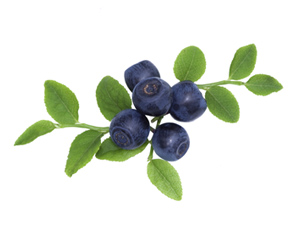 SakslisteKonstitueringValg av møtelederVedtak: Representant fra USBL, Brita Marie WærriøValg av sekretærVedtak: Representant fra USBL, Brita Marie Wærriø Valg av 1 seksjonseier til å undertegne protokollen sammen med møtelederenVedtak: Georg B. EllingsenOpplysning om antall møtende med stemmerett og antall fullmakterAntall fremmøtte: 45Antall fullmakter: 10Totalt: 55Godkjenning av innkallingVedtak: GodkjentGodkjenning av sakslisteVedta: Godkjent	Godkjenning av årsoppgjøret 2023Godkjenning av årsberetning fra styretVedtak: Årsberetningen tatt til orienteringGodkjenning av årsregnskapetVedtak: Årsregnskapet for 2023 ble godkjentGodtgjørelse til styretStyrets foreslåtte honorar på kr 300 000 gjelder for styreperioden 2023–2024, og kostnadsføres i regnskapet for 2024.Vedtak: Styrets honorar på kr 300 000 ble vedtatt
 Forslag fra Styret – Etablere av Miljøhus, Follo Ren, på nedre parkeringsplass Vedtak: Miljøhus settes opp på nedre parkeringsplass Forslag fra beboer – Trampolineforbud Beboer Benedicte Hasli foreslår å forby trampoliner i Blåbærstien. Ev. finne områder lenger unna rekkehusene - f.eks. nedre parkeringsplass eller andre steder. Beboer vil redegjøre for forslaget. Styrets innstilling til vedtak: Forslaget vedtas ikke Vedtak: Ikke godkjent	Antall for trampolineforbud: 1	Antall stemmer for benkeforslag: 17	Slik lyder benkeforslaget: «Vi stemmer mot å innføre et forbud mot trampoliner, men ber styret fremme et forslag til regler for plassering og bruk på neste årsmøte».	Antall stemmer imot trampolineforbud: 32	Forslag fra beboer – Fellesrommet i blokka Beboer Tale Hendnes foreslår unntak for bruk av fellesrommet i blokka. Fellesrommet kan brukes til kveldsarrangementer som er åpne for beboere i sameiet. Vanlige regler for ro og orden følges, ro etter kl. 23.00. Arrangementene begrenses oppad til 4 pr. halvår. Typiske arrangementer kan være av Melodi Grand Prix, byttekveld, adventstreff osv. For det tilfellet at forslaget vedtas, må husordensreglene endres tilsvarende. Styrets innstilling til vedtak: Forslaget vedtas ikke Vedtak: Godkjent
	Antall stemmer for: 25
	Antall stemmer imot: 15
	Antall blanke: 12Orientering fra EnergigruppaKortfattet redegjørelse av rapport som ble bestilt av sameiet vedrørende energikartlegging. Vedtak: Tatt til orienteringValgValgkomiteens innstillingValgkomiteens innstilling til valg av leder: Morten Johannes Beyer Olaussen for 2 årBenkeforslag: Elene EllingsenVedtak: Morten Johannes Beyer Olaussen ble valgt for 2 år med 40 stemmer for.Valg av styremedlemmer:Styremedlem: Helga Melsom	for 2 årStyremedlem: Knut Hjelleset	for 2 år Vedtak: valgtValg av varamedlemmer:
Vara: Torun Liven	for 1 årVara: Bendik Walderhaug	for 1 årVedtak: valgtValgkomite: Camilla Fosse	for 2 årRonnie Smith	for 2 årVedtak: valgtBrita Marie Wærriø (sign)		Georg B. Ellingsen (sign)
Møteleder			Protokollvitne